МЕЖРАЙОННАЯ ИНСПЕКЦИЯ 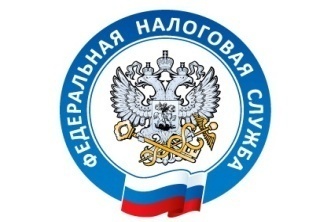 ФЕДЕРАЛЬНОЙ НАЛОГОВОЙ СЛУЖБЫ №22 ПО ЧЕЛЯБИНСКОЙ ОБЛАСТИ СРОК  УПЛАТЫ  НАЛОГА НА ДОХОДЫ ЗА 2016 годВ соответствии п. 4 ст. 228 Налогового Кодекса РФ срок уплаты налога, исчисленного в декларации о доходах за 2016 год – не позднее 15 июля 2017 года. Сформировать платежный документ можно, воспользовавшись сервисами на официальном сайте Федеральной налоговой службы (www.nalog.ru): «Заплати налоги»  «Заполнить платежное поручение».  Осуществлять оплату налога в режиме онлайн можно с помощью сервиса  «Личный кабинет налогоплательщика для физических лиц» (www.nalog.ru).Реквизиты для уплаты налога Вы также можете уточнить в налоговой инспекции